JA5 Home Learning8-12th February 2021Theme: Valentine’s Day and Chinese New Year   Colour: Pink   Shape: Heart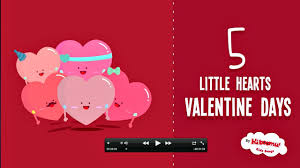 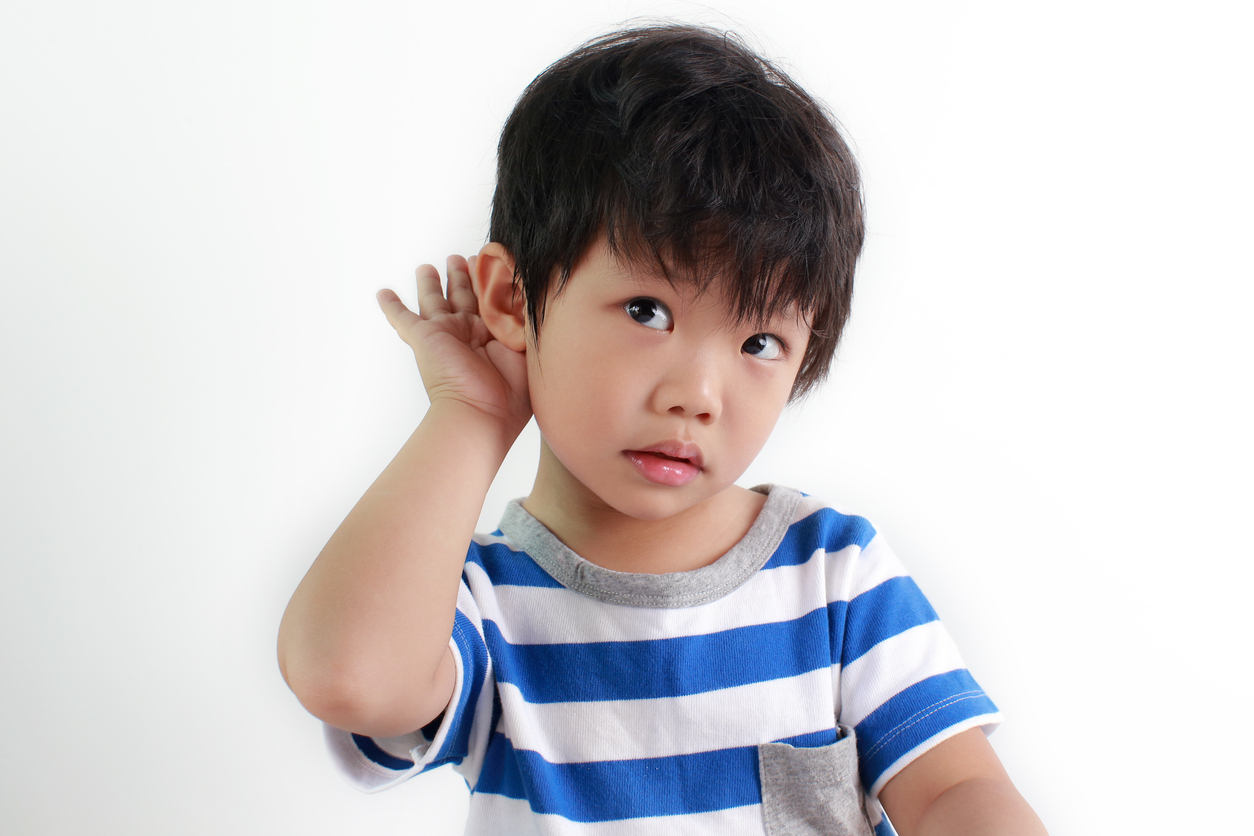 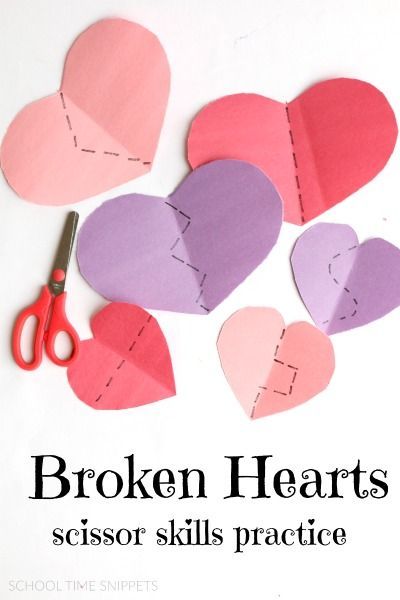 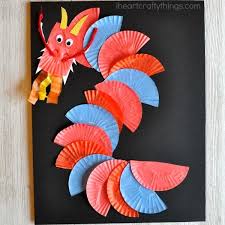 